Preethi Career Objective:Highly motivated and talented sales professional with 30 months of sales experience, ability to exceed sales target. Core Competencies:Ability to adapt easily to change, which resulted in a 100% capacity performance in a short period .Friendly nature that builds sound relationship with new and existing customers, enlarging the management’s customer data base .A well nurtured customer service skills that helps in providing effective guidance to customers in purchasing goods that fit their needs. Strong ability to perform market research and to reveal new profitable markets Ability to utilize strong presentation skills in marketing and promoting the company’s products and services.Ability to take cold calls and convert them to sales Very reliable in projecting company’s image by understanding company’s goal and vision Ability to maintain and sustain a sound relationship with key decision makers in the corporate world. .CAREER INFORMATIONHSBC | February 2014 - October, 2015 
Sales Specialist Responsible for implementing new company marketing strategies and policies effectively.Attaining  sales targets from prospective & new clients.Selling Multiple products for Business & Premier Clients Monitoring the performance of Sales teams & motivating the Relationship Officers.Responsible for making sales strategies, actively involved in identifying the target market and tapping unexplored sales avenues while keeping compliance as primary focusInvenutures| May 2013 – February 2014 
Insurance Sales ExecutiveSelling Insurance products, maximizing accounts profitability through cross selling company's other products such as personal loans, Top up loans and Insurance, identifying business opportunities by listing new companies.Recommended proper sales offers for customer’s profitability.Thorough knowledge of entire range of products and services to offer to customersAchievments: Featured in the “YOU ARE THE REASON as the best Sales Representative”. Featured in Best Performer for the month of August. Received special recognition award in the form of Cash Rewards for Credit card salesEDUCATIONAL QUALIFICATION:Graduation from Kakatiya UniversityIntermediate from Holy Cross Junior College.S.S.C from St Isaac Advent High School.COMPUTER SKILLS:BasicsMicrosoft WordPERSONAL DETAILS:Date of Birth          : 07th October 1987Languages Known   : English, Hindi and TeluguGender	                : FemaleNationality             : IndianReligion	               : ChristianJob Seeker First Name / CV No: 1720590Click to send CV No & get contact details of candidate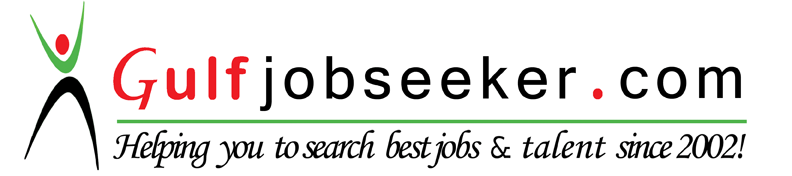 